с 24июля по 24 августа в с.Петровское проходил ряд мероприятий объединенных акцией «Живи село»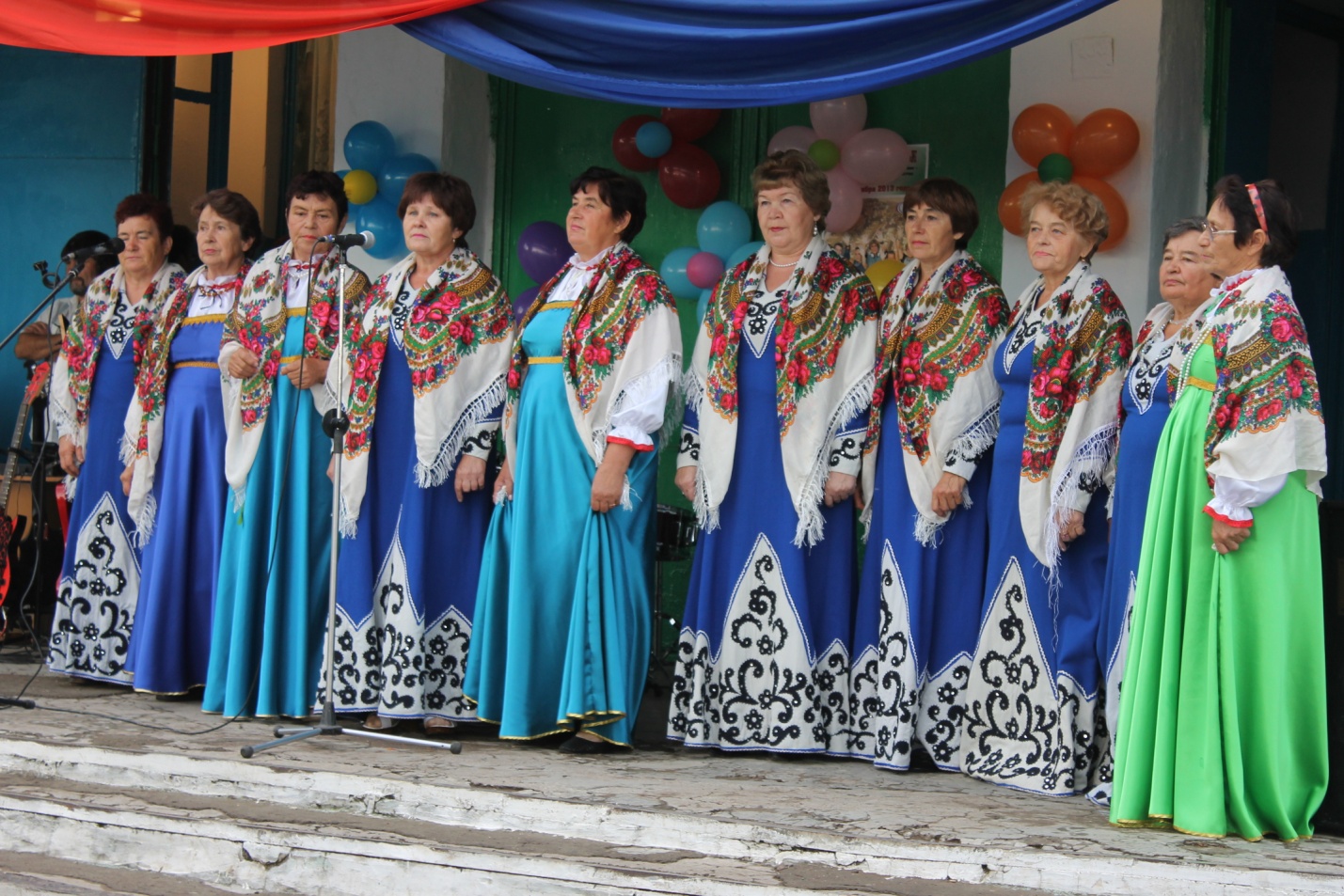 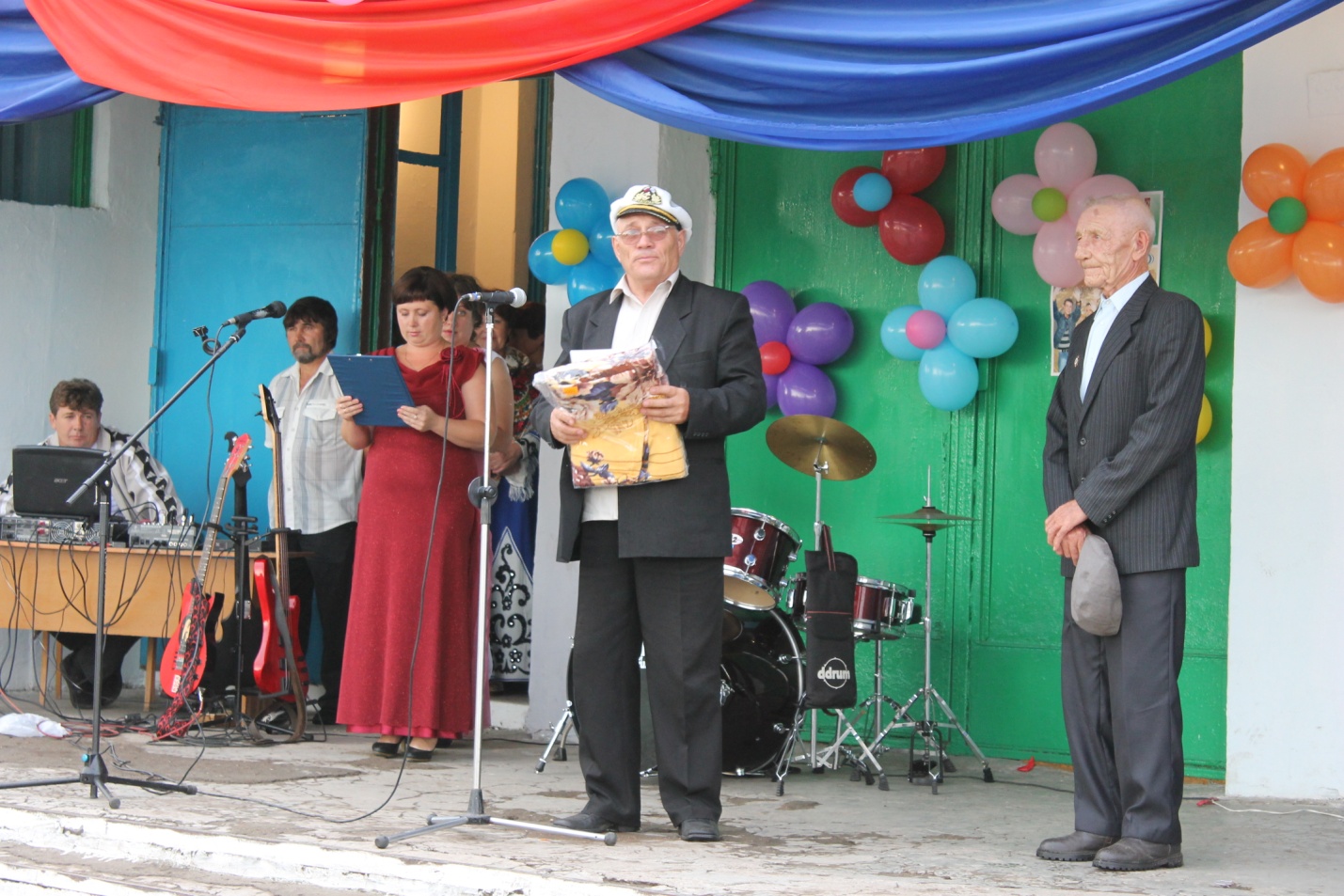 